Experienced Nursery Nurse (NNEB or Equivalent) Part time – 3 days per week (Tuesdays, Wednesdays & Thursdays)Maternity cover for 12 months fixed term Scale D point 19 Annual salary £18,933We are looking for someone who is willing to work as part of a team of dedicated staff. You must have a sound knowledge of both the foundation stage and the early learning goals.Visits to the nursery are highly desirable.We are committed to ensuring the safety and welfare of our children at all times and an enhanced DBS check is a requirement of this post.Please contact Anne Body our School Business Manager for an application form and further details are available via email (abody@highstreet.plymouth.sch.uk) or alternatively please download the application form, role profile and occupational health document direct from our school website www.highstreet.plymouth.sch.ukClosing date 	23rd April, 2018 by 12 noonInterviews 	30th April, 2018Starting date 	4th June, 2018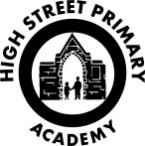       HIGH STREET PRIMARY ACADEMY        High Street, Stonehouse, PLYMOUTH, PL1  3SJ      Tel: 01752  225649  Fax:  01752 222031      Email:   high.st.primary.school@plymouth.gov.uk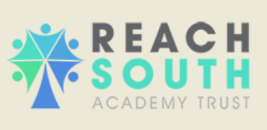 